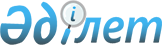 Мәслихаттың 2014 жылғы 9 сәуірдегі № 230 "Аманкелді аудандық мәслихатының Регламентін бекіту туралы" шешіміне өзгеріс енгізу туралы
					
			Күшін жойған
			
			
		
					Қостанай облысы Аманкелді ауданы мәслихатының 2014 жылғы 17 қарашадағы № 270 шешімі. Қостанай облысының Әділет департаментінде 2014 жылғы 9 желтоқсанда № 5218 болып тіркелді. Күші жойылды - Қостанай облысы Аманкелді ауданы мәслихатының 2017 жылғы 18 мамырдағы № 120 шешімімен
      Ескерту. Күші жойылды - Қостанай облысы Аманкелді ауданы мәслихатының 18.05.2017 № 120 шешімімен (алғашқы ресми жарияланған күнінен кейін күнтізбелік он күн өткен соң қолданысқа енгізіледі).
      Қазақстан Республикасының 2001 жылғы 23 қаңтардағы "Қазақстан Республикасындағы жергілікті мемлекеттік басқару және өзін-өзі басқару туралы" Заңының 9-бабына және Қазақстан Республикасы Президентінің 2013 жылғы 3 желтоқсандағы "Мәслихаттың үлгі регламентін бекіту туралы" № 704 Жарлығына сәйкес, Аманкелді аудандық мәслихаты ШЕШІМ ҚАБЫЛДАДЫ:
      1. Мәслихаттың 2014 жылғы 9 сәуірдегі № 230 "Аманкелді аудандық мәслихатының Регламентін бекіту туралы" шешіміне (Нормативтік құқықтық актілерді мемлекеттік тіркеу тізілімінде № 4682 тіркелген, 2014 жылғы 23 мамырда "Аманкелді арайы" газетінде жарияланған) мынадай өзгерістер енгізілсін:
      көрсетілген шешіммен бекітілген мемлекеттік тілдегі Аманкелді аудандық мәслихатының регламентінде:
      35-тармағының екінші абзацы жаңа редакцияда жазылсын:
      "Ауылдар, ауылдық округтер тұрғындарын мәслихаттың есебімен жергілікті қоғамдастықтың жиындарында мәслихаттың хатшысы, тұрақты комиссиялардың төрағалары басқаратын депутаттар тобы таныстырады.";
      орыс тіліндегі мәтін өзгермейді.
      2. Осы шешім алғашқы ресми жарияланған күнінен кейін күнтізбелік он күн өткен соң қолданысқа енгізіледі.
					© 2012. Қазақстан Республикасы Әділет министрлігінің «Қазақстан Республикасының Заңнама және құқықтық ақпарат институты» ШЖҚ РМК
				
      Кезектен тыс

      сессия төрайымы

Қ. Мақсұтбаева

      Аудандық

      мәслихат хатшысы

Ә. Саматов
